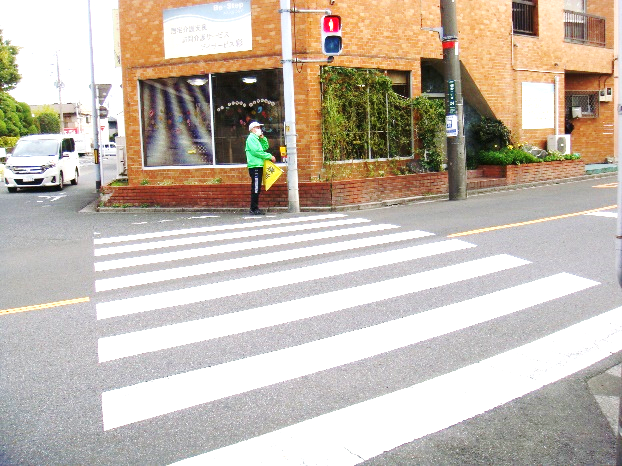 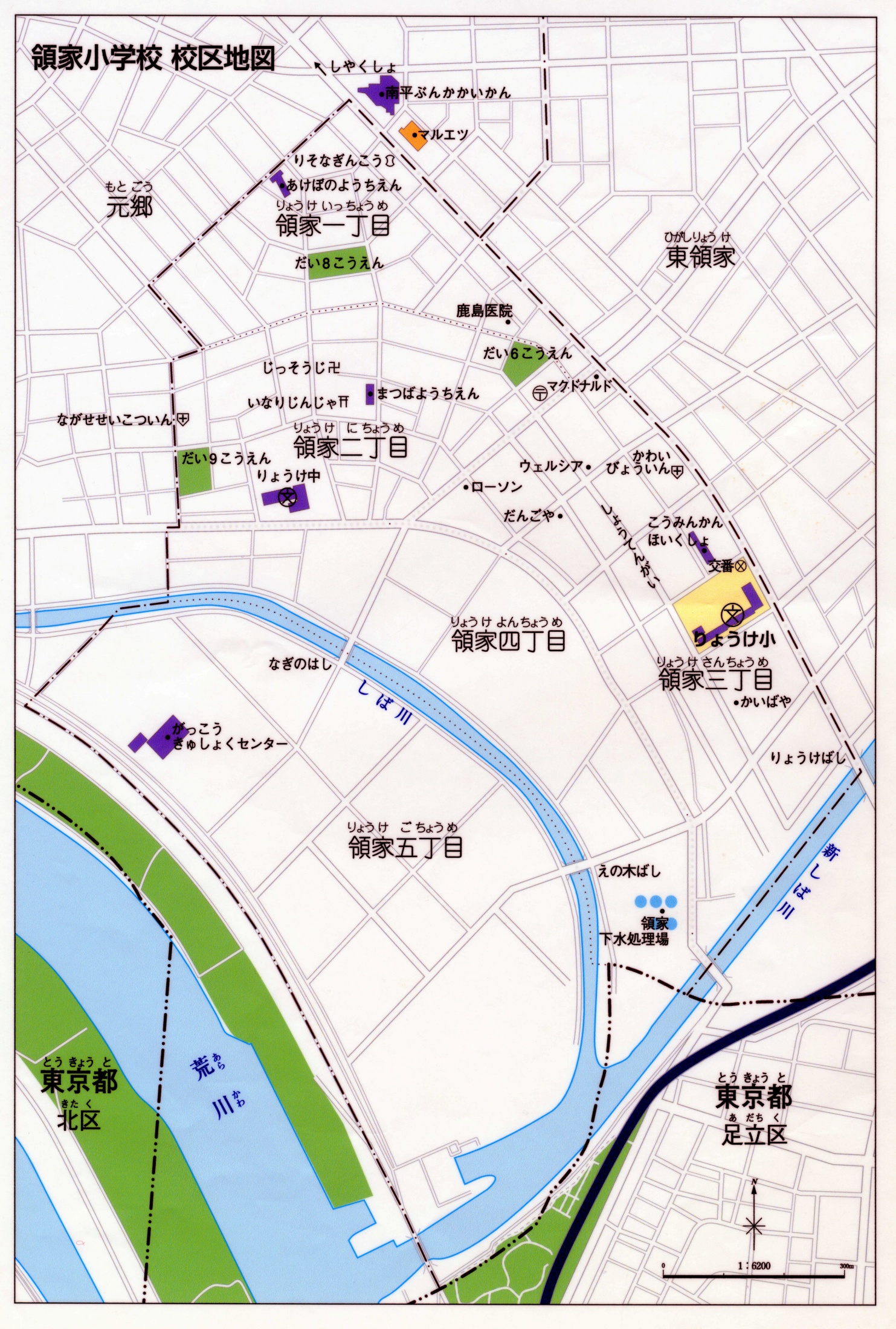 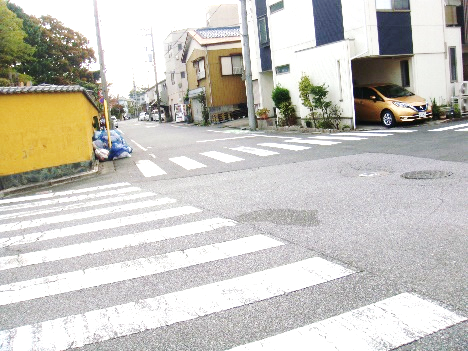 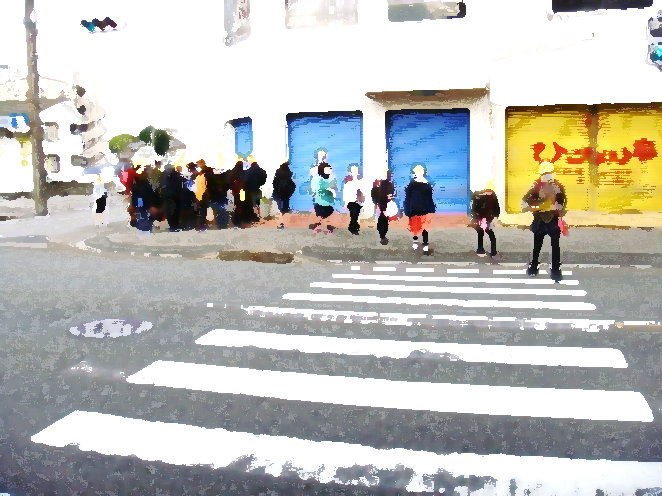 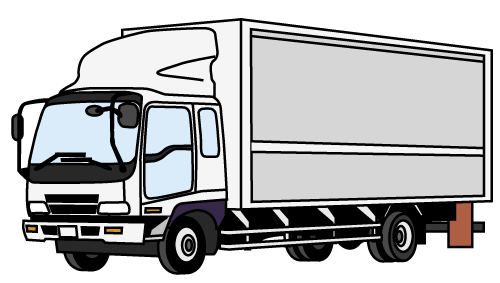 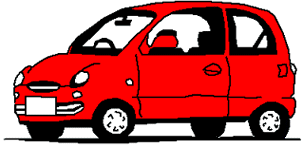 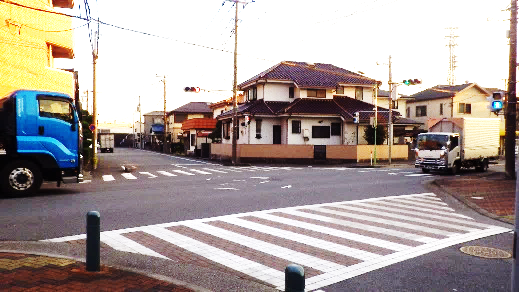 　　　　　　は交通安全指導に立つ場所です。